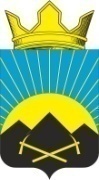 РОССИЙСКАЯ ФЕДЕРАЦИЯРОСТОВСКАЯ ОБЛАСТЬТАЦИНСКИЙ РАЙОНМУНИЦИПАЛЬНОЕ ОБРАЗОВАНИЕ«УГЛЕГОРСКОЕ СЕЛЬСКОЕ ПОСЕЛЕНИЕ»АДМИНИСТРАЦИЯ  УГЛЕГОРСКОГО  СЕЛЬСКОГО  ПОСЕЛЕНИЯ________________________________________________________________ПОСТАНОВЛЕНИЕ15  декабря  2022года                        № 152                                   п. УглегорскийОб установлении Порядкаутверждения положений для организации проведенияфизкультурно-оздоровительных и спортивных мероприятий и порядкеих финансирования на территорииУглегорского сельского поселенияВ соответствии с частью 9 статьи 20 Федерального закона от 04.12.2007 N 329-ФЗ «О физической культуре и спорте в Российской Федерации», Федеральным законом от 06.10.2003 № 131-ФЗ «Об общих принципах организации местного самоуправления в Российской Федерации», Администрация Углегорского сельского поселения         ПОСТАНОВЛЯЕТ:1. Утвердить Положение об обеспечение условий для развития физической культуры и массового спорта на территории Углегорского сельского поселения (приложение № 1).2. Утвердить положение об организации проведения физкультурно-оздоровительных и спортивных мероприятий на территории Углегорского сельского поселения (приложение № 2).3. Утвердить порядок финансирования физкультурно-оздоровительных и спортивных мероприятий на территории Углегорского сельского поселения (приложение № 3).4. Утвердить порядок и нормы расходования средств на материальное обеспечение участников при проведении физкультурно-оздоровительных и спортивных мероприятий на территории Углегорского сельского поселения (приложение № 4).6. Контроль за исполнением постановления оставляю за собой.Глава Администрации Углегорского сельского поселения			                            К.В. ЕрмаковаПриложение 1к постановлению Администрации Углегорскогосельского поселения от 15.12.2022 г. № 152 ПОЛОЖЕНИЕ об обеспечении условий для развития физической культуры и массового спорта на территории Углегорского сельского поселения1. Настоящее Положение разработано в соответствии и на основании Федерального закона от 06.10.2003 № 131-ФЗ «Об общих принципах организации местного самоуправления в Российской Федерации», Федерального закона 329-ФЗ от 04.12.2007 «О физической культуре и спорте в Российской Федерации», в целях обеспечения условий для развития физической культуры и массового спорта на территории Углегорского сельского поселения, рационального использования денежных средств бюджета Администрации Углегорского сельского поселения при организации и проведении официальных физкультурных мероприятий, физкультурно-оздоровительных мероприятий и спортивных мероприятий Углегорского сельского поселения.2. Физическая культура - часть культуры, представляющая собой совокупность ценностей, норм и знаний, создаваемых и используемых обществом в целях физического и интеллектуального развития способностей человека, совершенствования его двигательной активности и формирования здорового образа жизни, социальной адаптации путем физического воспитания, физической подготовки и физического развития. Массовый спорт - часть спорта, направленная на физическое воспитание и физическое развитие граждан посредством проведения организационных и (или) самостоятельных занятий, а также участия в физкультурных мероприятиях и массовых спортивных мероприятиях.Официальные физкультурные мероприятия - это мероприятия, включенные в календарный план региональных физкультурных мероприятий и спортивных мероприятий, календарные планы физкультурных мероприятий и спортивных мероприятий Углегорского сельского поселения.Иные понятия и термины использованы в Положении в значениях, определенных Федеральным законом от 4 декабря 2007 года N 329-ФЗ «О физической культуре и спорте в Российской Федерации».3. Обеспечение условий для развития физической культуры и массового спорта на территории Углегорского сельского поселения является правом и обязанностью Администрации Углегорского сельского поселения.4. К физкультурно-оздоровительным и спортивным мероприятиям относятся различные соревнования, игровые и развлекательные физкультурно-оздоровительные и спортивные программы, спартакиады и спортивные игры (комплексные соревнования), чемпионаты, первенства, турниры, матчевые и товарищеские встречи между командами.5. Основными задачами обеспечения условий для развития физической культуры и массового спорта в Углегорском сельском поселении являются:       - обеспечение жителей поселения возможностью заниматься физической культурой и спортом;       - формирование у жителей устойчивого интереса к регулярным занятиям физической культурой и спортом, здоровому образу жизни;       - улучшение качества физического воспитания жителей;- укрепление материально-технической базы для занятий физической культурой и спортом (включая в том числе работу по осуществлению ремонта спортивных сооружений, благоустройство парковых зон и зон отдыха).6. Развитие массовой физической культуры и спорта на территории Углегорского сельского поселения основывается на следующих принципах:- доступность занятий физической культурой и спортом для всех категорий и групп населения;- непрерывность и преемственность процесса физического воспитания и образования для всех категорий и групп населения;- создание благоприятных условий финансирования физкультурно-спортивных и спортивно-технических организаций;- равенство прав физкультурно-спортивных объединений на финансовую поддержку.7. Направлениями развития массовой физической культуры и спорта на территории Углегорского сельского поселения являются: - физическое воспитание детей дошкольного возраста в дошкольных учреждениях;- физическое воспитание детей, обучающихся в образовательном учреждении среднего общего образования;- развитие физической культуры и спорта в организациях и предприятиях;- развитие физической культуры и спорта в физкультурно-спортивных объединениях по месту жительства;- развитие физической культуры и спорта среди молодежи и взрослого населения;8. Обеспечение условий для развития физической культуры и массового спорта в Углегорском сельском поселении является правом и обязанностью Администрации Углегорского сельского поселения.9. Финансовое обеспечение мероприятий по созданию условий для развития физической культуры и массового спорта в Углегорском сельском поселении осуществляется за счет средств бюджета Администрации Углегорского сельского поселения в пределах установленных на данные цели бюджетных ассигнований.Финансирование физкультурно-оздоровительных и спортивных мероприятий может осуществляться также из иных, не запрещенных законодательством Российской Федерации источников (в том числе добровольные пожертвования физических и юридических лиц) распорядителем бюджетных средств на данные цели является Администрация Углегорского сельского поселения.Корректировки, связанные с изменением запланированных объемов финансирования мероприятий осуществляются Администрацией Углегорского сельского поселения  в установленном законодательстве порядке.10. В целях обеспечения условий для развития физической культуры и массового спорта в Углегорском сельском поселении и обеспечения безопасного и качественного проведения мероприятий, Администрация взаимодействует с органами внутренних дел, учреждениями здравоохранения, различными общественными формированиями и предприятиями различных форм собственности и отраслевой принадлежности.11. Мероприятия проводятся на спортивных сооружениях и площадках, в парках,  доме культуры,  при строгом соблюдении всеми участвующими в их проведении организациями действующих норм и правил эксплуатации сооружений, инженерных систем, спортивно-технического оборудования и инвентаря, а также с соблюдением санитарного-эпидемиологических норм.Запрещается проведение мероприятий на площадках, не отвечающих требованиям безопасности.12. Организация и проведение мероприятий осуществляется в соответствии с Федеральным законом от 6.10.2003 года №131-ФЗ «Об общих принципах организации местного самоуправления в Российской Федерации», Федеральным законом от 4.12.2007 года №329-ФЗ «О физической культуре и спорте в Российской Федерации», Уставом Углегорского сельского поселения, данным Положением, иными муниципальными нормативно-правовыми актами Администрации Углегорского сельского поселения по данному вопросу.13. В целях решения вопросов местного значения по обеспечению условий для развития на территориях муниципальных образований физической культуры и массового спорта, организации проведения официальных физкультурных мероприятий, физкультурно-оздоровительных мероприятий и спортивных мероприятий муниципальных образований к полномочиям органов местного самоуправления относятся:- определение основных задач и направлений развития физической культуры и спорта с учетом местных условий и возможностей. Принятие и реализация программ развития физической культуры и спорта в Углегорском сельском поселении;- популяризация физической культуры и спорта среди различных групп жителей Углегорского сельского поселения;- организация проведения муниципальных официальных физкультурных мероприятий и спортивных мероприятий, а также организация физкультурно-оздоровительной и спортивной работы по месту жительства жителей;- утверждение, реализация календарных планов физкультурных и спортивных мероприятий Углегорского сельского поселения;- организация медицинского обеспечения официальных физкультурных мероприятий и спортивных мероприятий Углегорского сельского поселения;- обеспечение общественного порядка и общественной безопасности при проведении на территории Углегорского сельского поселения официальных физкультурных и спортивных мероприятий;- участие в организации и проведении региональных, районных, межмуниципальных, поселенческих спортивных соревнований и учебно-тренировочных мероприятий, проводимых на территории Углегорского сельского поселения;- оказание содействия субъектам физической культуры и спорта, осуществляющим свою деятельность на территории Углегорского сельского поселения;- осуществление иных установленных законодательством полномочий по данному вопросу. 14. Организаторы мероприятий при их проведении руководствуются требованиями по обеспечению безопасности участников и зрителей.15. Проведение мероприятий, при необходимости согласовывается в уведомительном порядке с управлением внутренних дел, Государственной противопожарной службой, службой санитарно-эпидемиологического надзора, службой МЧС.16. Организаторы обязаны задействовать необходимое количество обслуживающего персонала и технических средств, для обеспечения безопасного проведения мероприятий и обеспечения уборки места проведения мероприятий после их окончания.17. Контроль за исполнением настоящего Положения осуществляет Администрация Углегорского сельского поселения.  Приложение 2к постановлению Администрации Углегорскогосельского поселения от 15.12.2022 г. № 152 Положение об организации проведения физкультурно-оздоровительных и спортивных мероприятий на территории Углегорского сельского поселения1. Настоящее Положение устанавливает порядок организацию проведения официальных физкультурно-оздоровительных и спортивных мероприятий на территории Углегорского сельского поселения (далее – мероприятия).2. Участие в мероприятиях осуществляется на добровольных началах.3. Мероприятия в трудовых коллективах и учебных учреждениях, как правило, проводятся в свободное от работы и учебы время.4. Мероприятия могут проводиться в виде различных соревнований, игровых и развлекательных физкультурно-оздоровительных и спортивных программ, спартакиад и спортивных игр (комплексных соревнований), чемпионатов, первенств, турниров, матчевых и товарищеских встреч между командами.5. В видах спорта, где соревнования проводятся в помещении и на открытом воздухе, могут проводиться зимние и летние чемпионаты.6. Мероприятия проводятся в соответствии с утвержденными календарными планами физкультурно-оздоровительных мероприятий и спортивных мероприятий, утверждаемыми в установленном законом порядке.7. К участникам мероприятий относятся спортсмены, тренеры, руководители и представители команд или групп спортсменов.8. Организаторами мероприятий являются:- Администрация Углегорского сельского поселения;- физкультурно-спортивные объединения и организации;- МБОУ Углегорская СОШ;- МБУ Углегорский СДК;9. Организатор мероприятия определяет условия его проведения, несет ответственность за его организацию и проведение, имеет право приостанавливать проведение мероприятия, изменять время его проведения, прекращать проведение мероприятия и утверждать его итоги.10. Распоряжение администрации о проведении мероприятия должно содержать сведения:- о месте и времени его проведения;- о программе мероприятия;- об источниках его финансирования;- о сроках и порядке подачи заявок на участие в мероприятии.11. Организаторы мероприятий обязаны:- при разработке сметы расходов на организацию и проведение мероприятий соблюдать максимальную экономию в планировании и расходовании средств, обеспечивающем нормальное проведение мероприятий;- обеспечивать минимальные переезды участников мероприятий;- соблюдать установленные требования к уровню спортивной квалификации спортсменов-участников мероприятий;- проводить мероприятия в строгом соответствии с календарными планами, планами учебно-тренировочных сборов и принятыми распоряжениями Администрации Углегорского сельского поселения об их проведении;- рационально использовать средства, направленные на организацию и проведение мероприятий; - содействовать обеспечению общественного порядка и общественной безопасности в местах проведения мероприятий;- осуществлять информационное обеспечение мероприятий.12. В случае если организаторами мероприятия являются несколько лиц, то они несут солидарную ответственность за проведение мероприятия.13. Организатору мероприятия принадлежат исключительные права на использование наименования мероприятия и его символики, на размещение рекламы товаров, работ и услуг в месте проведения мероприятия, на освещение мероприятия посредством трансляции изображения и (или) звука любыми способами и (или) с помощью любых технологий, а также посредством осуществления записи указанной трансляции и (или) фотосъёмки мероприятия.14. Проведение мероприятий включает в себя следующие этапы:Подготовительный этап:- извещение участников мероприятия о его проведении;- утверждение сметы расходов на проведение мероприятия;- заключение договоров возмездного оказания услуг на обслуживание мероприятия.Организационный этап:- проведение организационных комитетов;- приобретение наградного материала.Этап непосредственного проведения мероприятия:- открытие мероприятия;- соревновательный процесс,- награждение и закрытие мероприятия.Церемония открытия и закрытия мероприятия проводится по сценарию, согласованному с Администрацией Углегорского сельского поселения.Этап формирования и предоставления отчетной документации.15. В целях повышения спортивного мастерства и успешного выступления в региональных мероприятиях для спортсменов, включённых в состав команд и готовящихся к указанным мероприятиям, могут проводиться учебно-тренировочные сборы.16. Контроль за исполнением настоящего Положения осуществляет Администрация Углегорского сельского поселения.    Приложение 3к постановлению Администрации Углегорскогосельского поселения от 15.12.2022 г. № 152 Порядок
финансирования физкультурно - оздоровительных и спортивных мероприятийна территории Углегорского сельского поселения1.Общие положения:        В соответствии с Федеральным законом от 06.10.2003 № 131-ФЗ «Об общих принципах организации местного самоуправления в Российской Федерации»; Бюджетным Кодексом Российской Федерации, Федеральным законом от 04.12.2007 № 329-ФЗ «О физической культуре и спорте в Российской Федерации», Уставом Углегорского сельского поселения.1.2. Настоящий Порядок регламентирует финансовое обеспечение физкультурно-оздоровительных и спортивных мероприятий проводимых на территории Углегорского сельского поселения, включенных в утвержденный план физкультурно-оздоровительных и спортивных мероприятий поселения, за счет средств Администрации Углегорского сельского поселения (далее - местный бюджет).1.3. За счет средств местного бюджета осуществляется финансирование следующих физкультурно-оздоровительных и спортивных мероприятий (далее – мероприятия):- участие спортивных команд Углегорского сельского поселения в региональных, районных и межпоселенческих физкультурно-оздоровительных и спортивных мероприятиях;- организация и проведение физкультурно-оздоровительных и спортивных поселенческих мероприятий на территории Углегорского сельского поселения.1.4 Финансирование мероприятий, указанных в п.1.3. настоящего Порядка, осуществляется в объеме средств, предусмотренных бюджетом Администрации Углегорского сельского поселения на данные цели в рамках полномочий Администрации.Финансирование физической культуры и спорта может осуществляться также из иных не запрещенных законодательством Российской Федерации источников (в том числе добровольных пожертвований физических и юридических лиц), что не является основанием для снижения размеров бюджетных ассигнований, предусмотренных бюджетом Администрации Углегорского сельского поселения для организации и проведения физкультурно-оздоровительных и спортивных мероприятий.Распорядителем бюджетных средств на данные цели является Администрация Углегорского сельского поселения.Корректировки, связанные с изменением запланированных объемов финансирования мероприятий осуществляются Администрацией Углегорского сельского поселения в установленном законодательстве порядке.1.5 Финансирование спортивных мероприятий за счет средств бюджета Администрации Углегорского сельского поселения осуществляется в соответствии с действующей бюджетной классификацией: по разделу 11 «Физическая культура и спорт», подразделу 01 «Физическая культура», целевой статье расходов 4640080000 «Расходы на выплату заработной платы персоналу», видам расходов 111 «Фонд оплаты труда учреждений», 119 «Взносы по обязательному социальному страхованию на выплаты по оплате труда работников и иные выплаты работникам учреждений».2. Финансирование расходов на организацию и проведение поселенческих физкультурно-оздоровительных и спортивных мероприятий на территории Углегорского сельского поселения: 2.1. Объем средств, направляемых из местного бюджета на проведение физкультурно-оздоровительных и спортивных мероприятий в поселении, определяется сметой (с указанием каждой статьи расходов), утвержденной распоряжением Администрации Углегорского сельского поселения по каждому конкретному мероприятию в пределах бюджетных средств Администрации Углегорского сельского поселения запланированных на данные цели.3. Контроль за исполнением настоящего Порядка осуществляет Администрация Углегорского сельского поселения.Приложение 4к постановлению Администрации Углегорскогосельского поселения от 15.12.2022 г. № 152 Порядок
и нормы расходования средств на материальное обеспечение участников при проведении физкультурно-оздоровительных и спортивных мероприятий на территории Углегорского сельского поселенияК нормам расходов средств местного бюджета (далее именуются — нормы расходов) на материальное обеспечение участников спортивных мероприятий относятся: - приобретение спортивной наградной атрибутики, медалей, кубков, дипломов, грамот, благодарственных писем, памятных призов, печатной продукции, канцелярских товаров для награждения победителей, призеров и участников физкультурно-оздоровительных и спортивных мероприятий;- приобретение продуктов питания для чаепития;- приобретение канцелярских товаров, хозяйственных товаров, необходимых для проведения физкультурно-оздоровительных и спортивных мероприятий, изготовлению афиш, буклетов, вымпелов, печатной и сувенирной продукции;- оформление мест проведения физкультурно-оздоровительных и спортивных мероприятий и организации церемонии открытия и закрытия физкультурно-оздоровительных и спортивных мероприятий;- по обеспечению питанием участников физкультурно-оздоровительных и спортивных мероприятий;- приобретение медикаментов (аптечки первой помощи).1. Для проведения физкультурно-оздоровительных и спортивных мероприятий на территории Углегорского сельского поселения в установленном порядке утверждаются:- порядок физкультурно-оздоровительных и спортивных мероприятий;- план проведения мероприятий.2. Порядок планирования средств на проведение физкультурно-оздоровительных и спортивных мероприятий. 2.1. Планирование средств на финансовое обеспечение спортивных мероприятий производится в соответствии со сметой по статьям расходов на календарный год и утверждается главой Администрации Углегорского сельского поселения в пределах лимитов бюджетных обязательств.2.2. Сумма расходов по соответствующему направлению определяется в соответствии с нормами расходов денежных средств на проведение всех видов спортивных мероприятий.3. Порядок расходования средств, при проведении физкультурно-оздоровительных и спортивных мероприятий.3.1. При проведении и по итогам спортивных мероприятий проводится награждение, в том числе за вклад в развитие физической культуры и спорта на территории Углегорского сельского поселения. Основной фонд награждения формируется из бюджета Администрации Углегорского сельского поселения или внебюджетных источников.Администрация Углегорского сельского поселения и иные организации обеспечивают участников наградной атрибутикой (медали, грамоты, ленты, дипломы и кубки и т.п.) согласно утвержденной смете расходов на проведение спортивного мероприятия.3.2. Расходы на питание, памятных призов участникам, и прочие расходы производятся в соответствии с установленными нормами.3.2. Иные организации имеют право за счет собственных средств, а также средств благотворительных пожертвований и других источников увеличивать нормы, установленные настоящим Порядком. 4. Порядок финансирования физкультурно-оздоровительных и спортивных мероприятий.4.1. Финансовые расходы на проведение физкультурно-оздоровительных и спортивных мероприятий производится в пределах утвержденных ассигнований на текущий финансовый год..5. Оформление документов и предоставление отчетности.1. После окончания спортивного мероприятия, в течении 10 дней, лицо, ответственное за проведение данного мероприятия, представляет в бухгалтерию администрации отчет о произведенных расходах с приложением оправдательных первичных документов, подтверждающих произведенные затраты.2. Оформление необходимых документов и предоставление отчета о расходовании денежных средств осуществляется в соответствии с требованиями, предусмотренными учетной политикой Администрации Углегорского сельского поселения. 3. При проведении мероприятия с вручением ценных подарков оформляется ведомость на выдачу ценных подарков. После проведения мероприятия, материально ответственным лицом составляется акт на списание памятных призов, ценных подарков и других сопутствующих товаров, приобретенных для проведения и участия в мероприятии.Акт на списание подписывается членами комиссии по списанию памятных призов, ценных подарков, приобретенных для проведения и участия в мероприятии, утверждается главой Администрации и предоставляется в бухгалтерию Администрации Углегорского сельского поселения.Нормы расходов на обеспечение питанием участников мероприятийНормы расходов на приобретение ценных, памятных призов, подарков для награждения победителей и призеров, участников  мероприятийНормы расходов на приобретение сувенирной продукции для участников мероприятий.Нормы расходов на приобретение призов, подарков для награждения победителей и призеров в спортивных мероприятияхПримечания:- разрешается награждение личными (памятными) призами или подарками в пределах вышеуказанных норм;- организаторы спортивных мероприятий имеют право устанавливать иную стоимость призов и подарков, а также специальные призы для лучших участников спортивных мероприятий за счет благотворительной помощи, добровольных пожертвований, заявочных взносов и иных внебюджетных источников финансирования. Нормы расходов на приобретение кубков, медалей, грамот, канцелярских принадлежностей, хоз.товаров, для награждения победителей и призеров мероприятийНормы расходов, связанные с поощрением отдельных категорий граждан, принимающих участие в спортивных мероприятияхПримечание: В случае недостатка бюджетного финансирования, возможно изменение суммы поощрения. № п/пМесто проведения мероприятий Норма расходов на одного человека в день (в рублях)1Районные соревнованиядо 400,002Межпоселенческие соревнованиядо 300,00№ п/пУровень мероприятийСтоимость (в рублях) за шт.Стоимость (в рублях) за шт.№ п/пУровень мероприятийКомандныеЛичные1.Мероприятия, проводимые на территории Углегорского сельского поселениядо 300,00до 100,00№ п/пУровень мероприятийСтоимость сувенира на 1 участника (в рублях)1.Мероприятия, проводимые на территории Углегорского сельского поселениядо 500,00№Наименование спортивных мероприятийСтоимость памятных подарков, призов(в рублях), на одно мероприятиеСтоимость памятных подарков, призов(в рублях), на одно мероприятие№командныеличные1.Поселенческие, районные спортивные мероприятия:I местоII местоIII местоне более 1500не более 1000не более 700не более 1000не более 800не более 600№ п/пУровень соревнованийУровень соревнованийСумма  поощрения на человека(в рублях)Сумма  поощрения на человека(в рублях)Сумма  поощрения на человека(в рублях)№ п/пУровень соревнованийУровень соревнований1 место2 место3 место1.Районного уровняВ личном зачетедо 300,0до 250,0до 200,01.Районного уровняВ командныхсоревнованияхдо 200,0до 150,0до 100,02Межполселенческого уровня В личном зачетедо 200,0до 150,0до 100,02Межполселенческого уровня В командныхсоревнованияхдо 150,0до 100,0до 80,0